12.11.21 ж .күні 5-6 сыныптар арасында жалпы пәндерден өтетін Республикалық пәндік олимпиаданың мектепішілік кезеңі өтті. Олимпиадаға барлығы 43 оқушы қатысты (5 сынып - 22 оқушы, 6 сыныптан 22 оқушы).12.11.21 г.в день прошел внутришкольный этап республиканской предметной олимпиады по общим предметам среди 5-6 классов. Всего в олимпиаде приняли участие 43 ученика (5 класс - 22 ученика, 6 класс-22 ученика).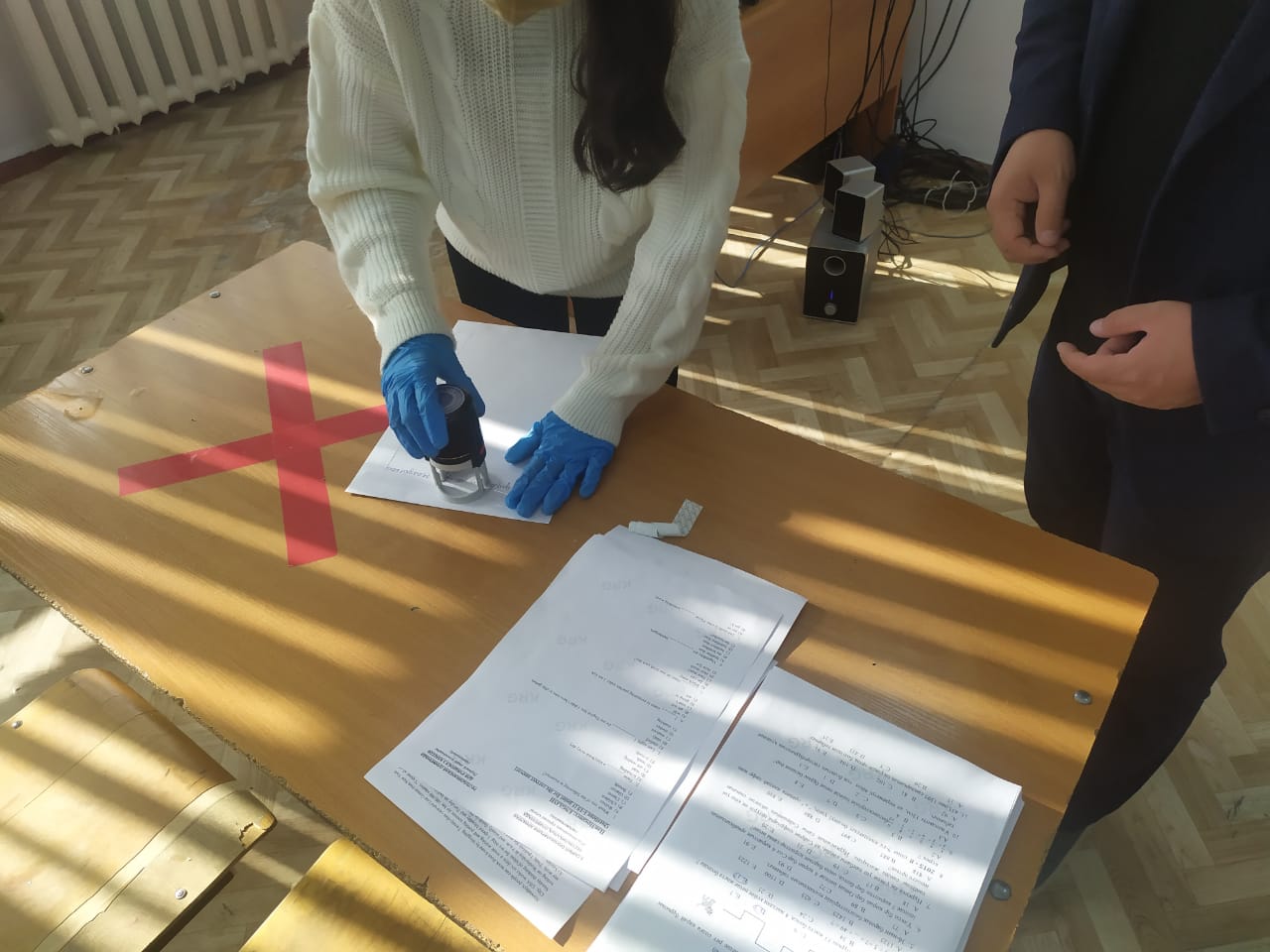 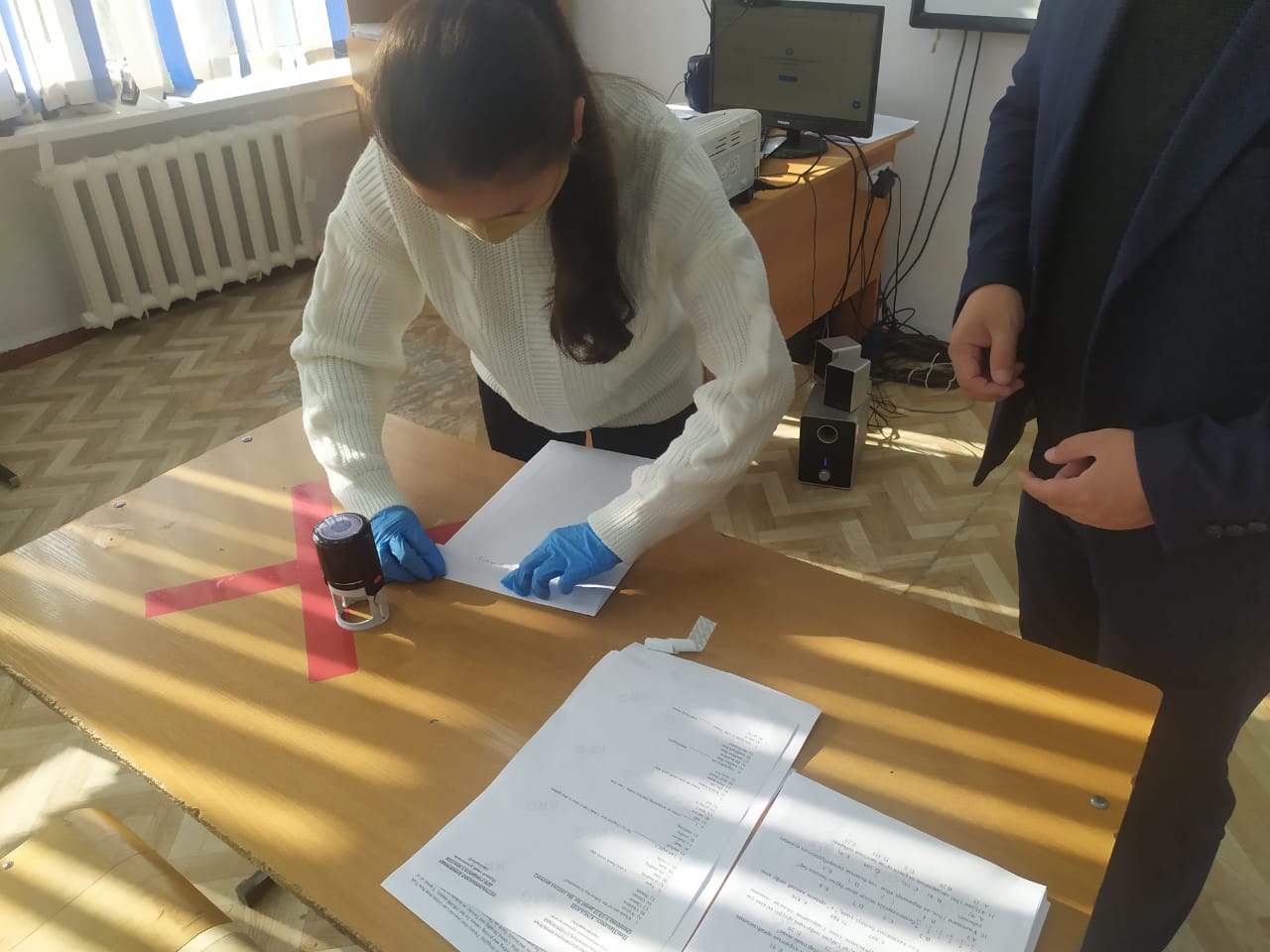 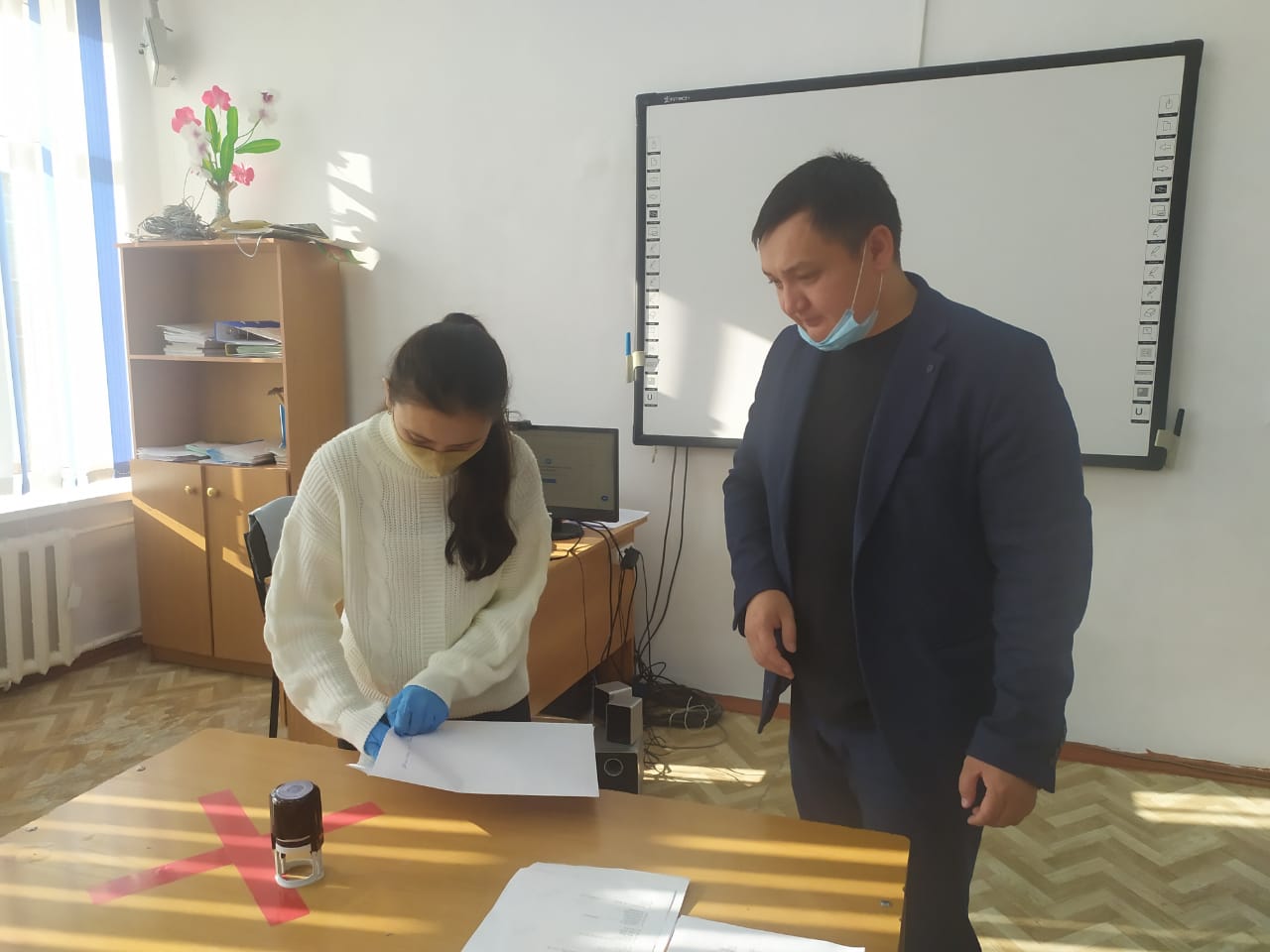 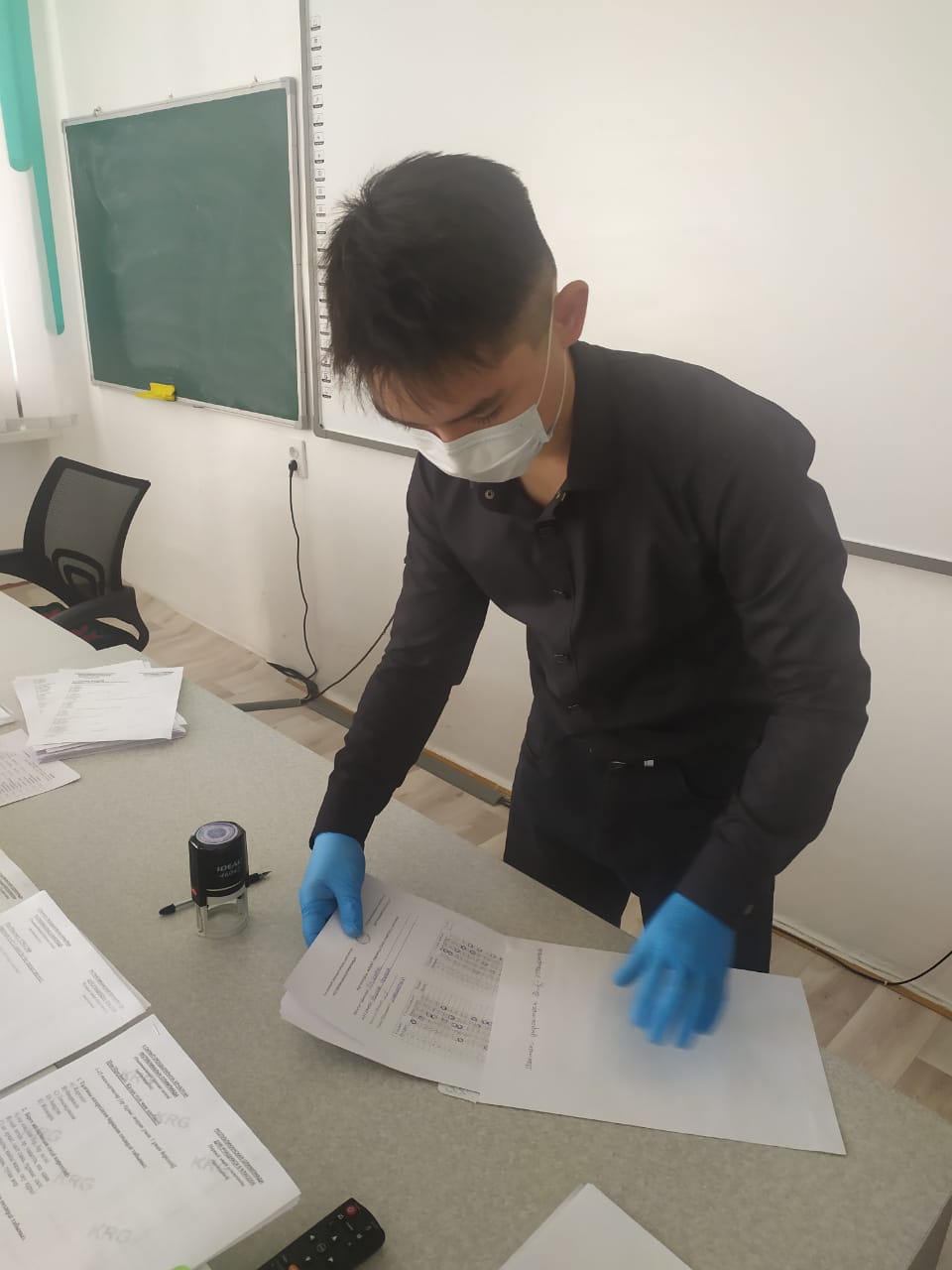 